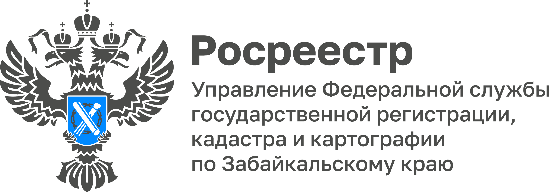 АЗБУКА РОСРЕЕСТРА: как исправить реестровую ошибку?Продолжаем рубрику с разъясняющими материалами от специалистов Управления Росреестра по Забайкальскому краю.Чтобы исправить ошибку, необходимо определить её вид.Виды ошибок в ЕГРН:ТехническиеОписки, опечатки, грамматические или арифметические ошибки, которые допущены Росреестром при внесении сведений в ЕГРН. В этом случае сведения в ЕГРН отличаются от данных в документах на недвижимостьРеестровыеМогут возникнуть при проведении инженером кадастровых работ. Например, ошибки в межевом или техническом плане, карте-плане территории или акте обследования, перенесённые в ЕГРН. При таких ошибках некорректная информация содержится и в ЕГРН, и в документе технического описания недвижимости.Как исправить реестровую ошибку?1. Подайте заявление в Росреестр.На исправление технической ошибки заявление может подать любой заинтересованный человек, реестровой - только собственник недвижимостиПонадобятся:- паспортные данные заявителя;- ИНН заявителя;- кадастровый номер объекта недвижимости;- если ошибка техническая - сведения, которые нужно исправить, и верные данные для внесения;- если ошибка реестровая - документ, с верными сведениями, необходимыми для исправления.2. Подпишите заявление усиленной квалифицированной электронной подписью через приложение «Госключ» в течение 24 часов с момента отправки3. Уведомление о результате или новая выписка из ЕГРН с исправленными данными придёт в личный кабинет.Техническую ошибку исправят в течение 3 рабочих дней с даты подачи заявления, реестровую - в течение 5 рабочих дней. Исправление бесплатное.При исправлении реестровой ошибки сначала необходимо исправить ошибку в ваших документах. Для этого обратитесь туда, где была совершена ошибка, например, к кадастровому инженеру.#Росреестр #РосреестрЧита #РосреестрЗабайкальскийКрай #ЗабайкальскийРосреестр #Росреестр75 #Госуслуги #Недвижимость #Госуслуги #РеестроваяОшибка #ЕГРН